Svalbard and Jan Mayen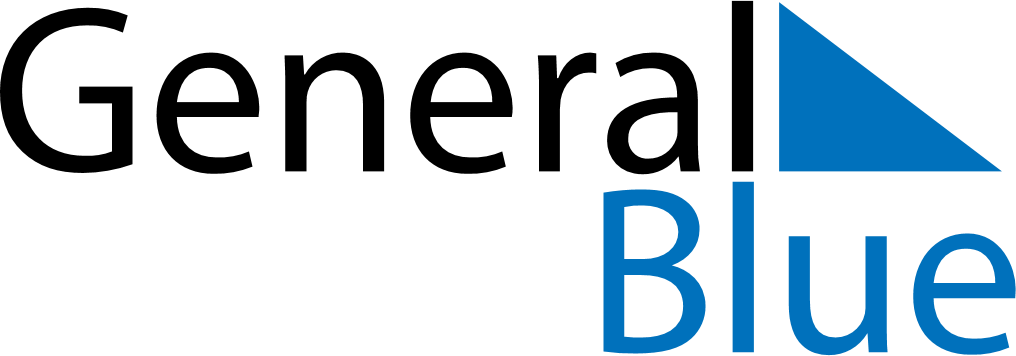 Svalbard and Jan MayenSvalbard and Jan MayenSvalbard and Jan MayenSvalbard and Jan MayenSvalbard and Jan MayenSvalbard and Jan MayenSvalbard and Jan MayenJuly 2023July 2023July 2023July 2023July 2023July 2023July 2023July 2023SundayMondayTuesdayWednesdayThursdayFridaySaturday12345678910111213141516171819202122232425262728293031August 2023August 2023August 2023August 2023August 2023August 2023August 2023August 2023SundayMondayTuesdayWednesdayThursdayFridaySaturday12345678910111213141516171819202122232425262728293031September 2023September 2023September 2023September 2023September 2023September 2023September 2023September 2023SundayMondayTuesdayWednesdayThursdayFridaySaturday123456789101112131415161718192021222324252627282930